	PICCOLA  OPERA	DELLA  DIVINA  PROVVIDENZA	(Don Orione)	VIA  ETRURIA, 6  –  00183  ROMA  RM – ITALIA	Tel. 0039 06 7726781 – Fax 0039 06 772678279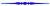 	SEGRETERIA  GENERALEProt. SG/14.015Il giorno 23 gennaio 2014 è decedutoAll’Ospedale di Fanoil carissimo Confratello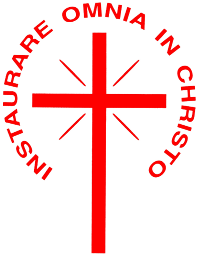 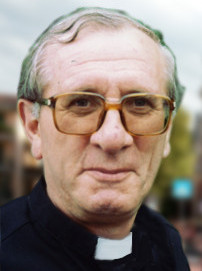 Sac. Lucio FELICI Era nato a Ortonovo (SP) il 4 dicembre 1934,aveva 79 anni di età,  59  di professione religiosa e  49  di sacerdozio.Apparteneva alla Provincia  “Madre della Divina Provvidenza”(ITALIA)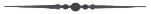 	“I Figli della Divina Provvidenza esprimono la loro comunione anche suffragando generosamente i confratelli defunti. Ricevuta notizia della morte di un confratello, le comunità si raccolgono in preghiera per lui. Lo ricordano nella santa Messa e recitano per lui, per tre giorni, il santo rosario.  In suffragio di lui ogni casa della Congregazione cura la celebrazione di una santa Messa, cui assiste possibilmente la comunità”. (Norme  41)Requiescat in pace!